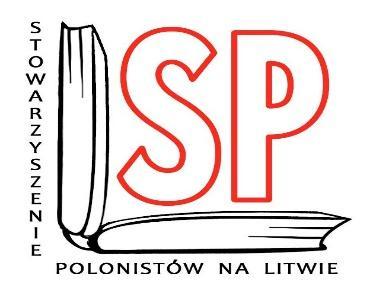 KONKURS LITERACKIBalladomania we współczesnej odsłonieCELE KONKURSU: popularyzacja dorobku literatury polskiego romantyzmu; wdrażanie uczniów do samokształcenia i motywowanie do poszerzania wiedzy z zakresu języka, literatury i kultury polskiej; formowanie kompetencji komunikacyjnych i cyfrowych; promowanie uczniów uzdolnionych humanistycznie i artystycznie.ORGANIZATORZY: Stowarzyszenie Polonistów na LitwiePATRONAT MEDIALNY: Kurier WileńskiWARUNKI UCZESTNICTWA: konkurs skierowany do uczniów klas 5-10 szkoły podstawowej na Litwie. Udział w konkursie polega na stworzeniu pracy - wykorzystując wybrane narzędzia technologii informacyjno-komunikacyjnych (TIK) - mieszczącej się w jednej z podanych kategorii. Zgłoszona praca musi być pracą indywidualną uczestnika, wcześniej niepublikowaną i niebiorącą  udziału w innych konkursach. Każda szkoła może wytypować po jednej pracy od klasy (tzn. ile jest klas na danym poziomie, tyle można nadesłać prac) w każdej kategorii.Klasa 5.Forma: pocztówki okolicznościowe. Zadanie: przygotowanie pocztówki okolicznościowej z okazji 200. rocznicy ukazania się “Ballad i romansów” Adama Mickiewicza w Wilnie z wykorzystaniem dostępnych technologii informacyjnych. Uczestnicy konkursu powinni się odwołać do twórczości A. Mickiewicza (wybranego utworu lub jego fragmentu), w sposób kreatywny, oryginalny zaprojektować pocztówkę z umieszczonym na niej tekstem (np. temat konkursu, cytat z wybranego utworu) oraz obrazem (np. rysunek, zdjęcie, symbol).Narzędzia TIK: np. Power Point, https://www.canva.com/, https://www.postermywall.com/ i in.Klasa 6. Forma: e-książeczka.Zadanie: przygotowanie elektronicznej książeczki z wybranymi fragmentami z utworów A. Mickiewicza. Książeczka powinna zawierać cytaty osadzone we własne obrazy, pobrane z Internetu (z zachowaniem praw autorskich) lub z galerii aplikacji, stronę tytułową, ciekawą okładkę i nie przekraczać 5 stron.Narzędzia TIK: np.  https://www.mystorybook.com/, https://www.storyjumper.com/ , https://bookcreator.com/   i in. Klasa 7. Forma: krótka tiktok’owa historyjka.Zadanie: przygotowanie krótkiej historyjki (ok. 1 min.) inspirowanej twórczością A. Mickiewicza w formie np. teledysku, fanfiku, reportażu. W historyjce należy uwzględnić tematy, motywy, symbole istotne dla świata / utworów pisarza. Filmik powinien zawierać obraz, dźwięk (np. podkład muzyczny, tekst piosenki własnej-styl dowolny), tekst (mówiony, pisany), przesłanie oraz sugestię/promocję / apel dla / do współczesnej młodzieży do poznania / czytania / zgłębiania wiedzy o życiu, twórczości A. Mickiewicza. Narzędzia TIK: platforma TikTokKlasa 8. Forma: interaktywna gra edukacyjna.Zadanie: stworzenie gry interaktywnej inspirowanej postacią i dziełami A. Mickiewicza, wykorzystując interaktywne moduły np. labiryntu, teleturnieju, anagramu, testu obrazkowego i in. Gra powinna posiadać tytuł quizu oraz polecenie do zadania. Stworzona aplikacja nie powinna przekraczać 10 pytań / zadań (wśród nich powinny znaleźć się pytania / zadania typu problemowego). Pytanie może zostać wzbogacone mediami: zdjęciem lub materiałem wideo, audio, podane możliwe odpowiedzi oraz punktację. Narzędzia TIK: np. Escape room Genially, Wordwall, LearningApps.org i in.Klasa 9. Forma: gazetkaZadanie: stworzenie gazetki internetowej inspirowanej balladami A. Mickiewicza. Gazetka powinna zawierać tytuł, miejsce wydania, notkę redakcyjną. Treść związana z balladami powinna obejmować teksty dziennikarskie (reportaż, wywiad, relacja), krótkie formy wypowiedzi pisemnej (ogłoszenie, zaproszenie, poradnik itp.) oraz część rozrywkową. Należy uwzględnić też szatę graficzną (ilustracje, zdjęcia). Objętość pracy 6-8 stron.Narzędzia TIK: flipsnack.comKlasa 10. Forma: filmik Zadanie: przygotowanie filmiku (ok. 5 min), w którym w sposób twórczy (np. reklama, wywiad, reportaż i in.) zostaną zaprezentowane charakterystyczne dla twórczości A. Mickiewicza tematy / motywy / problemy; dokonana interpretacja motta i tematu konkursu. W filmiku powinny zostać wykorzystane takie środki przekazu jak obraz, ścieżka dźwiękowa, słowo mówione, tekst pisany. Filmik powinien być również zatytułowany, dobrze widziane jest zamieszczenie tekstu u dołu filmiku (ang. subtitle), gdyby dźwięk byłby niewyraźny. Powinny być wskazane źródła wykorzystanych materiałów.Narzędzia TIK: np. top android aplikacje (telefon)  https://youtu.be/1PUIm8PdmBk; top ios aplikacje (telefon) https://youtu.be/RADWSYPeYeQ; microsoft (komputer) - davinci resolve / lightroom / filmora; mac (komputer) - imovie i in.Organizatorzy zastrzegają prawo do odrzucenia prac konkursowych, jeśli ich zdaniem naruszają prawa osób trzecich, zasady współżycia społecznego, dobre obyczaje, bądź zawierają materiały chronione prawami wyłącznymi (np. prawami autorskimi) bez zgody uprawnionych, lub są niezgodne z regulaminem. Organizatorzy nie biorą odpowiedzialności za naruszenie praw autorskich przez Uczestników. Odpowiedzialność ta spoczywa na Uczestnikach konkursu. Organizatorzy zastrzegają sobie prawo do wykorzystania prac lub ich fragmentów w celach badawczych, reprezentacyjnych, jako materiał ilustrujący itp. W przypadku publikacji prac uczniowskich zastrzegają sobie prawo do ich skracania i redagowania. Ocenie nie podlegają prace, do których nie został dodany załącznik ze zgodą na przetwarzanie danych osobowych (załącznik nr 1.) Uczestnika, a w przypadku uczestnika niepełnoletniego – załącznik ze zgodą rodzica lub opiekuna prawnego na przetwarzanie danych osobowych (załącznik nr 2.).Prace Konkursowe będą oceniane ze względu na oryginalne podejście do tematu, spójność z tematem i walory artystyczne. Ocenie będzie podlegać również nadesłany tekst. Spośród nadesłanych prac, Komisja wybierze po kilka (1-3) prac z każdej kategorii i nagrodzi je. Dla zwycięzców konkursu przewidziane są rzeczowe, wartościowe nagrody.SPOSÓB ZGŁOSZENIA PRACY: zgłoszenie do konkursu następuje wyłącznie drogą mailową na adres konkurs.balladomania@gmail.com do 24 listopada 2022 r. poprzez wysłanie Pracy Konkursowej w formie skanu, zdjęcia, linku do gry, filmiku, TikToku załączonego do wiadomości mailowej:Plik przedstawiający pracę konkursową (w formacie png, jpg, jpeg) powinien posiadać w nazwie IMIĘ i NAZWISKO, KLASA uczestnika według schematu: (np. Maria Kowalska, klasa 5c tytuł pracy) oraz TYTUŁ PRACY.W temacie wiadomości mailowej powinny znaleźć się: KONKURS LITERACKI BALLADOMANIA oraz IMIĘ NAZWISKO UCZESTNIKA, KLASA według wzoru: (np. KONKURS PLASTYCZNY II JAN KOWALSKI). Ponadto do maila należy dołączyć skan zgody na przetwarzanie danych osobowych, stanowiący załącznik 1. do regulaminu. W przypadku Uczestników niepełnoletnich, do maila z pracą konkursową należy załączyć zgodę rodzica lub opiekuna prawnego na przetwarzanie danych osobowych Uczestnika, stanowiący załącznik 2. do regulaminu. OGŁOSZENIE WYNIKÓW: Wyniki konkursu zostaną opublikowane na stronie internetowej Stowarzyszenia Polonistów na Litwie [www.polonista.lt] oraz w mediach społecznościowych, np. w dzienniku polskim na Litwie „Kurier Wileński”. Uczestnicy konkursu zostaną powiadomieni o wynikach za pośrednictwem poczty elektronicznej.Udział w Konkursie oznacza akceptację niniejszego regulaminu.Załącznik Nr 1ZGODA NA PRZETWARZANIE DANYCH OSOBOWYCH Imię  i nazwisko: …………………………………………………………………………Wiek: ….……………….. Adres e-mail: ………………………………….….................Nr telefonu: ………………………………………………………………………………Wyrażam zgodę na uczestnictwo w konkursie literackim Balladomania we współczesnej odsłonie, organizowanym przez Stowarzyszenie Polonistów na Litwie, wyrażam zgodę na przetwarzanie danych osobowych w ramach publikowania pracy na stronie internetowej i mediach społecznościowych. Jednocześnie oświadczam, że jestem świadoma/y dobrowolności wyrażenia zgody, oraz że zostałam/em poinformowana/y o prawie wglądu do podanych danych oraz możliwości ich poprawiania. …………………………………miejscowość, data czytelny podpisZałącznik Nr 2 ZGODA NA PRZETWARZANIE DANYCH OSOBOWYCH DZIECKAImię i nazwisko dziecka: ……………………………………………………………… Wiek: ……………………………………………………………………………....…. Adres e-mail:.………………….………………………………………….................... Nr telefonu:…………………………………………………………………..………. Wyrażam zgodę na uczestnictwo mojego dziecka w konkursie literackim Balladomania we współczesnej odsłonie, organizowanym przez Stowarzyszenie Polonistów na Litwie, wyrażam zgodę na przetwarzanie danych osobowych niepełnoletniego dziecka, którego jestem rodzicem/prawnym opiekunem w ramach publikowania pracy na stronie internetowej i mediach społecznościowych. Jednocześnie oświadczam, że jestem świadoma/y dobrowolności wyrażenia zgody, oraz że zostałam/em poinformowana/y o prawie wglądu do podanych danych oraz możliwości ich poprawiania. ……………………………………….. ………………………………………………….. miejscowość, data czytelny podpis rodzica / opiekuna prawnego